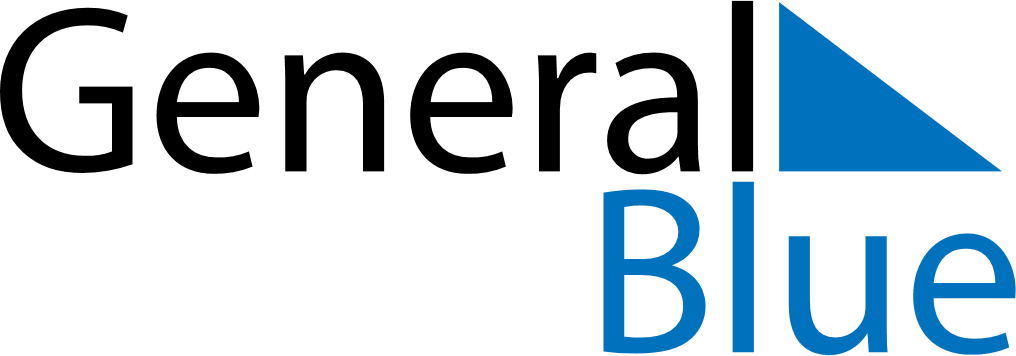 May 2019May 2019May 2019May 2019KosovoKosovoKosovoSundayMondayTuesdayWednesdayThursdayFridayFridaySaturday12334Labour Day56789101011Europe Day1213141516171718192021222324242526272829303131